FINAL DISCHARGE RECOMMENDATIONSCOLPOSCOPY SERVICESColposcopist’s name:Contact information:Date:Your patient has been discharged from colposcopy and can resume cervical screening in primary care; see below for guidance on next steps: 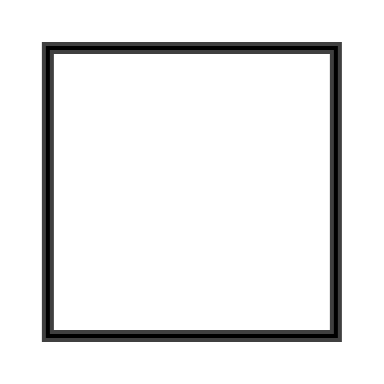 Your patient is at average risk of developing cervical pre-cancer or cancer, so they should resume routine cervical screening in 3 years based on the following results from colposcopy:HPV testing was not conducted: Normal (NILM) cytology results at 3 consecutive visits, orHPV testing was conducted3: HPV-negative AND normal (NILM) or low-grade cytology (ASCUS or LSIL) results at last visitYour patient is at slightly elevated risk of developing cervical pre-cancer2 or cancer, so they should resume annual screening based on the following results from colposcopy:HPV testing was not conducted3: A combination of normal (NILM) or low-grade cytology (ASCUS or LSIL) results at 3 consecutive visits, orHPV testing was conducted3: HPV-positive (regardless of subtype) AND normal (NILM) or ASCUS cytology results at last visitAIS: adenocarcinoma in situ; ASCUS: atypical squamous cells of undetermined significance; HPV: human papillomavirus; HSIL: high-grade squamous intraepithelial lesion; LSIL: low-grade squamous intraepithelial lesion; NILM: negative for intraepithelial lesion or malignancyFor further information on the Ontario Cervical Screening Program’s screening and colposcopy recommendations see https://cancercare.on.ca/pcs/screening/cervscreening/hcpresources.  [Physician Name], MD, Colposcopist Patient information: